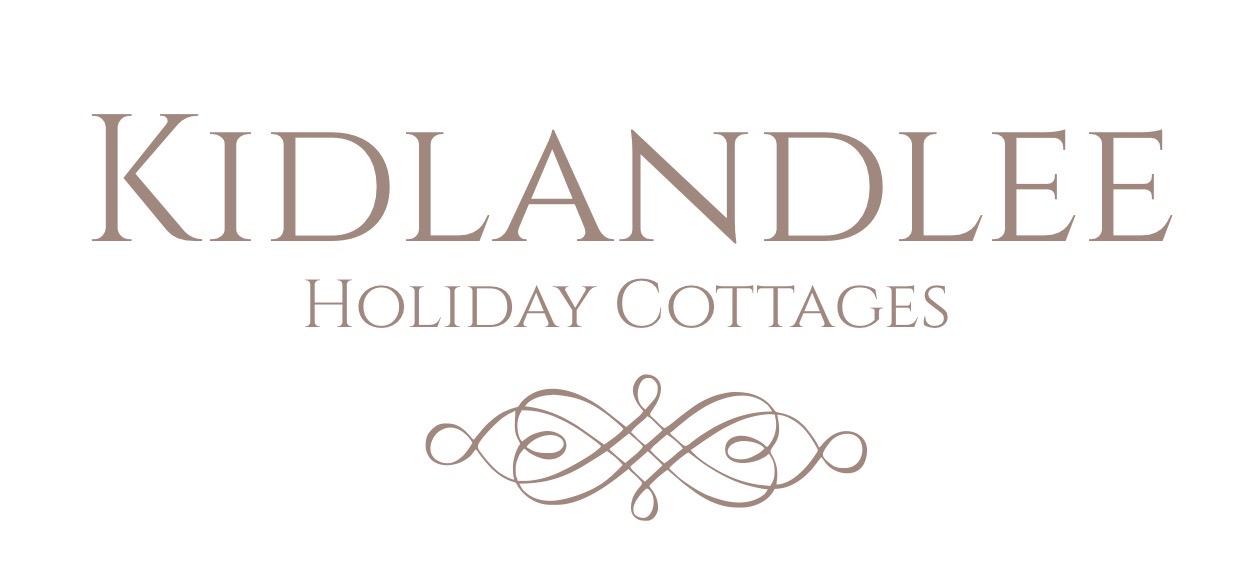 Accessibility Guide for Tutors Lodgestay@kidlandlee.co.uk, 01669 650472, www.kidlandlee.co.ukContact for accessibility enquiries: Mrs Teresa Stock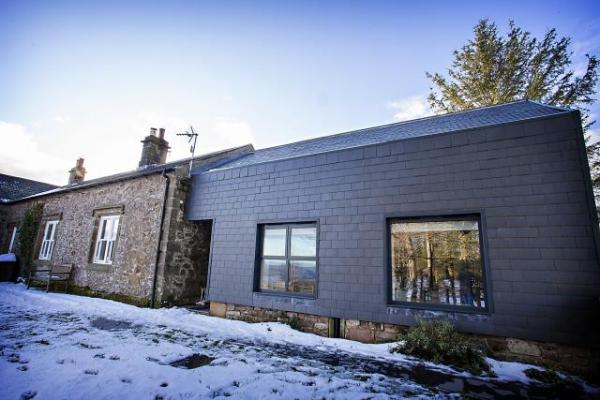 WelcomeSitting 1400 feet above sea level deep in the heart of the Northumberland National Park, this is a place of big sky views and never-ending walking and cycling from the doorstep. Surrounded by the beautifully rugged hills of the Upper Coquet Valley, this really is a place to escape the crowds and get away from it all.  An off-grid experience without compromising on luxury. Sustainable Tourism and a commitment to Improving our environmental impact is why we have been awarded Gold with Green Tourism. An executive escape, or a fun filled family holiday, the calm natural beauty of Kidlandlee will certainly send you home relaxed, refreshed and with plenty of fond holiday memories.Watch the video: Tutors LodgeAt a Glance Level Access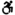 The main entrance has 1 step. There is no lift and no ramp.There is level access from the main entrance to:Tutors Lodge Gardens Access with steps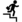 There are steps from the main entrance to:Tutors lodge Lounge Bedrooms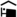 We have non-allergic bedding. Level access bedrooms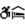 From the main entrance to the bedroom, there is level access.The route to the bedroom is 750mm wide, or more.The bedroom door is 750mm wide, or more. General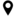 Staff are available 24 hours a day.We have emergency evacuation procedures for disabled visitors.Getting hereTutors Lodge, Kidlandlee
Harbottle
Morpeth
NE65 7DA
 Travel by public transport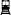 You can only get to Kidlandlee by car as we are quite remote and three miles from the main road. In the winter it is advisable to use a four wheel drive.  Parking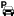 We have a car park. The parking is less than 50 metres from the main entrance. Parking is not free.The Drop off point is Tutors lodge car park. You can walk from here along the path to the front door which has one step up or there is a path to the back door which does not have a step and is on one level. From the car park to the entrance, there is level access. The route is 750mm wide, or more.Arrival Path to main entrance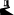 From the street to the main entrance, there is level access.The path is 750mm wide, or more. Main entrance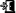 The door is 750mm wide.The main entrance has 1 steps.The other entrance door is 750.00mm wide.This back door is to the rear of the property and can be accessed from the parking area. It is all on one levelGetting around inside Bedrooms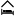 All bedrooms have windows.Bedrooms have ceiling lights, bedside lamps and natural daylight.Lights are LED and energy saving. All bedrooms are non-smoking.We have non-allergic bedding.No bedrooms have fitted carpets.We can move the bedroom furniture, to improve accessibility.From the main entrance to this area, there is level access.The direction of transfer onto the toilet is to the front only.
Master Bedroom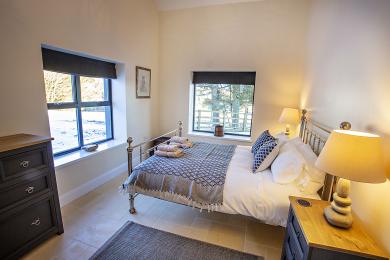  Self catering kitchen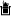 Tutors Lodge KitchenWe have a separate kitchen and dining room. From the main entrance to the kitchen, there is 1 step. There is no lift and no ramp.From the main entrance to the dining room, there is 1 step. There is no lift and no ramp.There is one step up into the kitchen from the main entrance. Once in the kitchen the loung/ dinning area is one level. 
One step up into this kitchen from the main entrance, bedrooms and bathroom.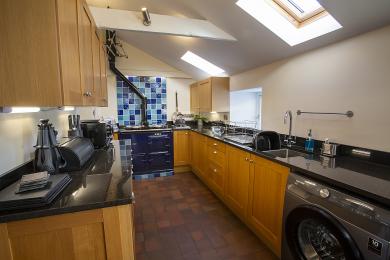  Lounge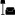 Tutors lodge LoungeFrom the main entrance to the lounge, there is 1 step. There is no lift and no ramp.There is one step up from the mainentrance to the kitchen which then leads to the Lounge/ dinning area
Lounge/ Dinning area from the kitchen.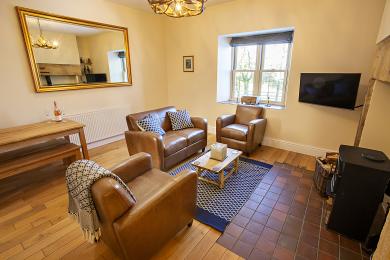 Getting around outsideTutors Lodge GardensFrom the main entrance to this area, there is level access. The route is 750mm wide, or more. The entrance is 750mm wide.There is a rear enclosed garden with picninc area and BBQ. There is also a shared front garden with The School House. This does have a bank to access the main part of the garden. Customer care supportAccessibility equipmentTutors Lodge is dog friendly and has an enclosed garden. There is a field directly opposite Chaffinch Cottage for doggies to run around and there are dog bins at the entrance. We provide towels, bowls, dog bags and a little treat for doggies. Also a map of walks around the estate and places to wash muddy paws.You can hire mobility equipment from British Red Cross by calling 0191 273 7961.Customer care supportStaff are available 24 hours a day.Guide last updated: 18 April 2023